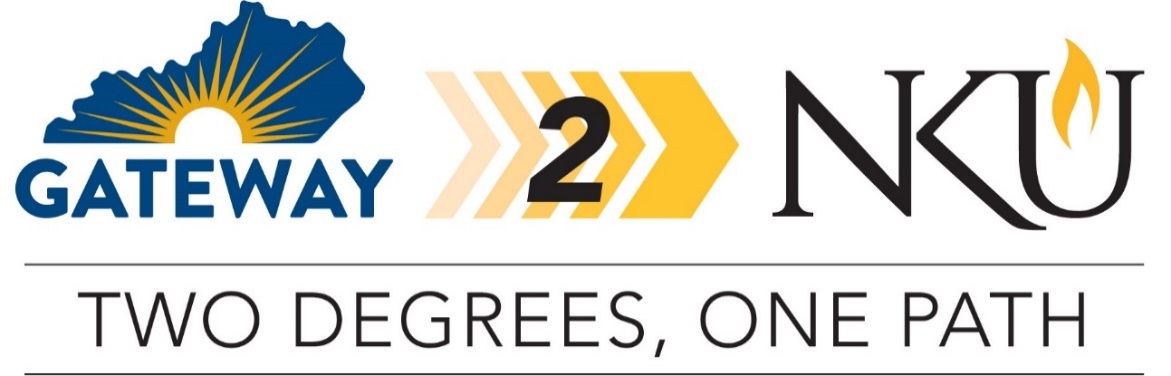 TRANSFER PATHWAY GUIDE2019-2020Associate in Arts to Bachelor of Arts in English (Creative Writing Track)OverviewCompletion of the following curriculum will satisfy the requirements for an Associate in Arts at the Gateway Community and Technical College and leads to the Bachelor of Arts in English at Northern Kentucky University.Applying to the Gateway2NKU ProgramStudents can apply to participate in the pathway program by completing the online application on the NKU transfer webpage. Students must be enrolled in at least six credit hours at Gateway CTC, enrolled in an associate degree program, plan to transfer to NKU, and maintain a minimum 2.0 cumulative GPA at Gateway CTC. Degree Requirements for GCTC1) completion of minimum 60 credit hours, 2) minimum cumulative GPA 2.0, 3) minimum of 15 credit hours earned at the institution awarding the degree, 4) cultural studies course, 5) demonstration of digital literacy, 6) college success requirement.Admission Requirements to NKUStudents completing an associate degree with a cumulative GPA of 2.0 or higher will be accepted into NKU.Degree Requirements for NKUTo earn a bachelor’s degree at NKU, students must complete a minimum of 120 credit hours with at least 45 credit hours numbered 300 and above. In addition, at least 25% of the credit hours required for the degree and the last 30 credit hours must be completed at NKU. Students must have an overall GPA of 2.0 and meet all prerequisites for courses and requirements for the major. All English majors are required to demonstrate (1) intermediate-level proficiency in a foreign language previously spoken or used to satisfy the NKU entrance requirement or (2) novice-level-proficiency in a second foreign language. Students can demonstrate intermediate-level-proficiency by either completing the appropriate 200-level course in the language studied in high school or by attaining an acceptable score on the CLEP test in that language. Students can demonstrate novice-level-proficiency by completing two semesters of a language not previously studied or spoken. In some cases, students must complete a focus or minor as indicated on the pathway. General Transfer InformationStudents must complete the online application to NKU. There is no application fee for students who are transferring from GCTC.KCTCS Scholars Award: Students who are KY residents transferring directly from a KCTCS institution with at least 36 hours from that institution and minimum GPA of 3.0, were never enrolled as a degree-seeking student at NKU, and will be enrolled in at least 12 credit hours both fall and spring semester are eligible for a limited number of $2,500 annual scholarships ($1,250 per fall and spring). Students must gain admission to NKU by June 15 for fall and November 1 for spring to be eligible for a possible scholarship. Online accelerated programs are not eligible for the KCTCS Scholars Award. GCTC AA TO NKU BA IN ENGLISH (CREATIVE WRITING) CHECKLIST Gateway Community and Technical CollegeCategory 1: GCTC General Education Core Requirements (34 hours)TBS XXX means to be selected by GCTC student.TBD XXX means to be determined by NKU based on course selected.One of these courses must be selected from the KCTCS identified Cultural Studies course list, indicate by placing (CS) next to the course name in Category 1 or 2 table. Category 2: GCTCS AA Requirements (6 hours)Category 3: GCTCS Electives (21 hours)See the note regarding foreign language proficiency on the title page of the document. Students may use this elective space toward this requirement.To meet the English core requirement, students must take either ENG 251 AND 252 or ENG 221 AND ENG 222.Northern Kentucky UniversityCategory 4: Major Requirements for BA in English (Creative Writing)Category 5: Additional Requirements at NKUUpdated July 2019 GCTC CourseCourse or CategoryCreditsNKU
CourseCompletedENG 101Writing I (WC)3ENG 101ENG 102Writing II (WC)3ENG 102TBS XXXOral Communication Course (OC)3TBD XXXTBS XXXArts & Humanities (AH) – Heritage 3TBD XXXENG 161Introduction to Literature (AH)3ENG 200TBS XXXSocial & Behavioral Sciences Course (SB)3TBD XXXTBS XXXSocial & Behavioral Sciences Course (SB)3TBD XXXTBS XXXSocial & Behavioral Sciences Course (SB)3TBD XXXTBS XXXNatural Science Course with Lab (SL)4TBD XXXTBS XXXQuantitative Reasoning Course (QR)3TBD XXXTBS XXXNatural Science Course (SL) ORQuantitative Reasoning Course (QR)3TBD XXXSubtotal General Education Core Courses34GCTC CourseCourse or CategoryCreditsNKU
CourseCompletedENG 107 or ENG 204Writing Craft: Intro to Imaginative WritingTechnical Writing3ENG 231 ORENG 340TBS XXXArts & Humanities (AH), Social & Behavioral Sciences (SB), or Foreign Language (FL) elective 3TBD XXXSubtotal AA Requirement Courses6GCTC CourseCourse or CategoryCreditsNKU
CourseCompletedCIT 105 OR OST 105Introduction to Computing OR 
Introduction to Information Systems 3BIS 101FYE 105Achieving Academic Success3UNV 101ENG 251 ORENG 221Survey of American Literature I OR
Survey of English Literature I3ENG 208 ORENG 202ENG 252 OR ENG 222Survey of American Literature II ORSurvey of English Literature II3ENG 209 OR ENG 203TBS XXXElective3TBD XXXGateway2NKUIntroduction to English Studies3ENG 250Gateway2NKUIntroduction to Writing Studies3ENG 204Subtotal Elective Courses21TOTAL Associate Degree Hours61NKU CourseCourseCreditsGCTC CourseTaken at GCTCENG 250Introduction to English Studies3Gateway2NKUXENG 200Understanding Literature3ENG 161XENG 204Introduction to Writing Studies3Gateway2NKUXENG 307Diverse Voices in English Studies3ENG 202 OR ENG 208Survey of British Literature I ORSurvey of American Literature I3ENG 251 OR 
ENG 221XENG 203 OR ENG 209Survey of British Literature II ORSurvey of American Literature II3ENG 252 OR 
ENG 222XENG 231 OR
ENG 340Intro to Creative Writing ORBusiness Writing3ENG 107 OR ENG 203XENG 350 OR ENG 351Critical Theory OR
Rhetorical Theories & Writing Practices3ENG 323 OR ENG 335Writers in Context ORCraft of Creative Writing3TBS XXXChoose 3 courses from Creative Writing Group A (See Catalog)9TBS XXXChoose 2 courses from Creative Writing Group B (See Catalog)6TBS XXXChoose 2 courses from Creative Writing Group C (See Catalog)6ENG 450Capstone in English Studies3Subtotal Major Credit Hours at NKU 33Subtotal Major Credit Hours at GCTC18Total Major Credit Hours51NKU CourseCourseCreditsGCTCS CourseTaken at GCTCSubtotal Minor Credit Hours Taken at NKU12-21Subtotal Elective (300/400 level) Hours5-14Total Baccalaureate Degree Credit Hours120